Proyecto de anexo a la Resolución 71: Análisis de situaciónMOD	CL/39A2/1ANEXO 2 A LA RESOLUCIÓN 71 (REV. Bucarest, 2022)Análisis de situación1	La UIT como parte del sistema de las Naciones Unidas1	La UIT es el organismo especializado de las Naciones Unidas para las telecomunicaciones/tecnologías de la información y la comunicación (TIC). Atribuye espectro de radiocomunicaciones mundial y órbitas de satélite, desarrolla las normas técnicas que garantizan la interconexión armoniosa de redes y tecnologías y lucha por mejorar el acceso a las telecomunicaciones/TIC para las comunidades insuficientemente atendidas del mundo entero. La Unión está comprometida a conectar a todos los habitantes del mundo, vivan donde vivan y dispongan de los medios de que dispongan, sin dejar a nadie atrás. Con su trabajo protege y apoya el derecho fundamental de cada uno a comunicar.2	Desde su creación en 1865, la UIT se basa en la asociación de sus diversos Miembros, lo que la hace única dentro del sistema de las Naciones Unidas, al reunir a 193 Estados Miembros, más de 900 empresas del sector privado, instituciones académicas y organizaciones de la sociedad civil, que trabajan de consuno para poner el potencial de las telecomunicaciones/TIC al servicio de la conectividad universal y asequible para todos.2	Avances desde la Conferencia de Plenipotenciarios de la UIT de 20182.1	Avances en el sistema de las Naciones Unidas3	La cooperación y la transformación digital se han convertido en una de las principales prioridades de las Naciones Unidas. El rápido avance de las tecnologías digitales está transformando las actividades sociales y económicas en todo el mundo, por lo que a lo largo y ancho del sistema de las Naciones Unidas la transformación digital se considera una prioridad, en particular de cara a la consecución de los Objetivos de Desarrollo Sostenible (ODS). En concreto, las estrategias y prioridades del Secretario General de las Naciones Unidas cada vez están más centradas en las cuestiones digitales y de ciberseguridad y ha aumentado el número de resoluciones sobre tecnologías digitales de la Asamblea General y otras entidades de las Naciones Unidas, mientras que muchas de estas últimas han puesto en marcha estrategias e iniciativas de transformación digital para sus programas, fondos y procesos internos. También están ganando en frecuencia las conferencias y días internacionales de las Naciones Unidas dedicados a lo digital. Concretamente, el Secretario General de las Naciones Unidas presentó su perspectiva de un futuro digital abierto, libre y seguro para todos en su "Hoja de ruta para la cooperación digital", publicada en junio de 2020. A ello se sumaron, en respuesta a los compromisos adquiridos por los Estados Miembros en la Declaración sobre la conmemoración del 75º aniversario de las Naciones Unidas, diversas recomendaciones formuladas en su reciente Informe "Nuestra Agenda Común", publicado en septiembre de 2021.4	Estas actividades en el marco del sistema de las Naciones Unidas puede crear vías de trabajo paralelas que redunden en una pérdida de eficacia al solaparse el trabajo de otras entidades de las Naciones Unidas con el mandato de la UIT en ciertas esferas de las telecomunicaciones/TIC, como la conectividad universal. También pueden ocultar el valor del apoyo que brinda la UIT a la transformación digital de sus miembros. Sin embargo, de esas actividades también pueden surgir oportunidades para destacar el papel incomparable de la UIT como organización líder en el ámbito de las telecomunicaciones/TIC. En particular, la UIT puede colaborar con otros organismos de las Naciones Unidas y participar en sus trabajos a fin de incrementar las sinergias, compartir conocimientos, generar nuevas vías de financiación, además de incrementar las existentes, y brindar apoyo a las iniciativas de telecomunicaciones/TIC de alcance local, regional y mundial. Por ejemplo, la UIT ya participa en los trabajos de las Naciones Unidas destinados a la implementación de la Hoja de ruta para la cooperación digital del Secretario General, así como en el esfuerzo global de todos los organismos de la institución por sacar adelante "Nuestra Agenda Común". Sobre todo, esto permitirá a la UIT cumplir con sus mandatos programáticos, operativos y administrativos de manera más coherente y coordinada dentro del sistema de las Naciones Unidas asegurándose de que sus prioridades cobran importancia y se reflejan en los trabajos, productos y agendas de todo el sistema de las Naciones Unidas.5	La reforma del sistema de desarrollo de las Naciones Unidas implica una serie de cambios fundamentales para ayudar a los Estados Miembros a alcanzar los Objetivos de Desarrollo Sostenible. La Agenda 2030 ha desencadenado grandes cambios en el Sistema de Desarrollo de las Naciones Unidas (UNDS), entre los que se cuenta una nueva generación de Equipos de País de las Naciones Unidas, centrados en el análisis común del país (CCA) y un "Marco de Cooperación de las Naciones Unidas para el Desarrollo Sostenible" (UNSDCF) estratégico, dirigidos por los coordinadores residentes (RC) empoderados. El UNSDCF destaca en particular el compromiso colectivo del UNDS para ayudar a los países a hacer frente a las prioridades y lagunas en materia de ODS, al tiempo que aumenta la responsabilidad de los Equipos de País y los gobiernos anfitriones para generar colectivamente el desarrollo deseado. Para ello el sistema de las Naciones Unidas recurre al CCA para analizar de manera independiente, imparcial y colectiva el progreso, las oportunidades y los obstáculos de los países para cumplir sus compromisos para cumplir la Agenda 2030, las normas y criterios de las Naciones Unidas y los principios de la Carta de las Naciones Unidas, tal y como figuran en los principios rectores del Marco de Cooperación. El UNDS también mejora y promueve las operaciones comunes gracias a una política de reconocimiento mutuo y a prácticas idóneas procesales. De este modo las entidades de las Naciones Unidas pueden adoptar las políticas, procedimientos, contratos sistémicos y mecanismos operativos conexos de sus homólogos para llevar a cabo su mandato sin necesidad de someterse a otras evaluaciones, verificaciones o aprobaciones.6	Para asegurarse de que el sistema de las Naciones Unidas funciona para la UIT, la Unión puede seguir colaborando con el UNDS reformado, en particular con el nuevo sistema de Coordinador Residente (RC) reforzado. Concretamente, la Unión puede esforzarse por poner en conocimiento de los RC el mandato y las funciones de la UIT, implicándolos en las reuniones y consultas con los miembros. También se puede elevar el nivel de la Presencia Regional de la UIT y facilitar la colaboración de las Oficinas con los RC, así como su participación en los CCA y el UNSDCF. Además, para aumentar su implicación en los CCA y demás exámenes periódicos de las Naciones Unidas, la UIT puede facilitar directrices relacionadas con las telecomunicaciones/TIC o datos correspondientes a regiones o países específicos. Al mismo tiempo, la UIT puede seguir afianzando su papel dentro del sistema de las Naciones Unidas. La organización es signataria del UNSCDF, ha colaborado estrechamente con la Oficina de Coordinación para el Desarrollo (DCO) de las Naciones Unidas para formular una oferta a los RC y ha participado en reuniones de información virtuales organizadas con la DCO. Los Directores Regionales de la UIT reciben información periódica sobre todas las novedades, incluidas orientaciones sobre la colaboración RC-organismos de las Naciones Unidas, como el Marco de Gestión y Responsabilidad, recientemente publicado y en cuya revisión se han integrado capítulos de alcance nacional, regional y mundial.2.2	Evolución del panorama de las telecomunicaciones y las TIC7	La COVID-19 ha puesto de manifiesto el papel esencial de las telecomunicaciones y TIC para conectar a la sociedad y acelerar la transformación digital. La crisis de la COVID-19 ha generado una demanda sin precedentes de redes de comunicaciones. Como resultado de los confinamientos mundiales y del auge del teletrabajo, la enseñanza a distancia, el ocio a distancia y la telemedicina, el tráfico de Internet ha aumentado un 30%. También los consumidores dependen cada vez más de las herramientas digitales, como se desprende de que el 74% de los usuarios del mundo haya reconocido un aumento significativo de su utilización de Internet durante los confinamientos debidos a la COVID-19. Para responder a esta evolución de las necesidades de los consumidores, las nuevas tecnologías están adaptándose rápidamente. El despliegue de redes 5G no ha conocido descanso y ha permitido una conectividad más rápida a distancias mayores. Desde marzo de 2020 se han abierto de media ocho redes 5G al mes, cuando para ese mismo periodo solo eran seis en 2019. También la infraestructura de TI está evolucionando y democratizándose. El tráfico de Internet en la nube duplicó su volumen de 2019 durante la pandemia. Mientras tanto, la IoT, la computación cuántica y la IA se están perfeccionando y generalizando. Estas tecnologías albergan el potencial de mejorar la eficacia operativa, acelerar la automatización y generar nuevas capacidades. La crisis de la COVID-19 ha demostrado que las tecnologías incipientes son fundamentales para el funcionamiento de nuestra sociedad y nuestra economía, y representan una infraestructura esencial. A medida que avanza la digitalización se revela la urgencia de garantizar que el desarrollo sea equitativo y sostenible.8	Sin embargo, las consecuencias socioeconómicas de la pandemia han hecho que las comunidades más vulnerables se queden atrás. La pandemia ha acentuado las diferencias en inversiones y desarrollo de infraestructuras de telecomunicaciones/TIC. En los países desarrollados la inversión de capital en telecomunicaciones/TIC ha aumentado para ajustarse al aumento del tráfico de Internet y ha propiciado la expansión de la infraestructura 5G y de fibra óptica. En los países en desarrollo, la inversión de capital y el gasto per cápita han descendido y se ha ralentizado el despliegue de la cobertura 4G y 5G. En la actualidad la 5G solo llega al 3% de la población de América Latina y al 0% de la africana. Así, cuando tras la COVID-19 la digitalización se acelera, aquellos que carecen de una conectividad asequible corren el riesgo de quedarse atrás. En 2021 cerca de 2 900 millones de personas siguen sin estar en línea y el 96% de ellas reside en países en desarrollo. En los países designados por las Naciones Unidas como países menos adelantados (PMA), en particular, la asequibilidad y las carencias en alfabetización y competencias digitales siguen oponiendo un obstáculo importante a la adopción de las herramientas digitales. Aunque la brecha de utilización afecta a casi seis veces más personas que la brecha de cobertura, y a pesar de que haya mejorado la asequibilidad de los dispositivos móviles, más del 50% de los PMA no consigue alcanzar los objetivos de asequibilidad internacionales. A medida que más servicios se faciliten en línea, los más vulnerables de la sociedad tendrán un acceso cada vez más limitado a la educación, la medicina, los servicios gubernamentales, el comercio-e y las herramientas de comunicación.9	Al mismo tiempo, con la crisis climática intensificándose, resulta cada vez más urgente que el sector de las telecomunicaciones/TIC avance en la ejecución de las Líneas de Acción de la CMSI y la Agenda 2030 para el Desarrollo Sostenible. La actividad humana ha provocado una aceleración del calentamiento climático sin precedentes en los últimos 2 000 años; y la rápida evolución y el despliegue de las telecomunicaciones/TIC en todo el mundo ha generado un aumento de las emisiones de gases de efecto invernadero (GEI), del consumo energético y de los residuos electrónicos. Según estimaciones recientes, el sector de las telecomunicaciones/TIC es responsable del 3-4% de las emisiones de CO2 a nivel mundial, casi duplicando el nivel de la aviación civil. Dado que se espera que el tráfico de datos mundial crezca a un ritmo aproximado del 60% anual, es previsible que el nivel de emisiones de la industria crezca en consecuencia. Sin embargo, si bien el sector necesita consumir recursos energéticos, las telecomunicaciones/TIC también ofrecen nuevas oportunidades de paliar el cambio climático y de adaptarse a él. Por ejemplo, las telecomunicaciones/TIC desempeñan un papel clave en la supervisión y el análisis de las tendencias climáticas a corto y largo plazo, permiten reducir los riesgos de catástrofe, gestionar estas cuando ocurren y concienciar a la población para proteger el medio ambiente y reducir las emisiones de GEI. En este contexto, cuando se acerca 2030, es cada vez más urgente aprovechar el potencial de las telecomunicaciones/TIC para generar un desarrollo sostenible y acelerar los avances en la ejecución de las Líneas de Acción de la CMSI y la consecución de los Objetivos de Desarrollo Sostenible.10	Para hacer frente a estos retos y dar rienda suelta al potencial de la digitalización, la UIT tiene ante sí la oportunidad de desempeñar un papel esencial en el cierre de la brecha digital y garantizar una transformación digital sostenible. Los diversos miembros de la UIT se encuentran en una posición privilegiada para poner fin a las desigualdades. Concretamente, los gobiernos y reguladores de los países en desarrollo pueden poner en marcha iniciativas destinadas a invertir la tendencia a la baja del gasto de capital y estimular las inversiones en el despliegue de redes. También pueden colaborar para reducir los obstáculos desde el lado de la demanda a la conectividad esforzándose por aumentar la asequibilidad, la alfabetización digital, la creación de contenido local y la adopción de la banda ancha móvil. En tanto que organización, la UIT puede seguir siendo la plataforma que impulse las medidas técnicas y reglamentarias oportunas y fomente la colaboración entre los reguladores y la industria. La UIT puede también aprovechar los datos de que dispone para mejorar la regulación digital generando capacidades analíticas, adoptando herramientas factuales para la toma de decisiones y ofreciendo a los reguladores soluciones que les permitan responder a la evolución del panorama de las telecomunicaciones/TIC. Por último, en pro de la consecución de los ODS, la UIT puede seguir desempeñando un papel crucial a la hora de ayudar a los Miembros a aprovechar el potencial que ofrecen las telecomunicaciones/TIC para fomentar la sostenibilidad, luchar contra la crisis climática y reducir la huella medioambiental del sector. Concretamente, el trabajo de la UIT puede contribuir a frenar el aumento del consumo energético, las emisiones de gases de efecto invernadero (GEI) y la generación de residuos-e gracias a la adopción de una perspectiva medioambiental.2.3	Avances en las Finalidades del Plan Estratégico de la UIT para 2020-202311	El Plan Estratégico de la UIT para 2020-2023 contiene cinco metas estratégicas (crecimiento, integración, sostenibilidad, innovación y asociación), medidas a través de 24 finalidades que contribuyen al cumplimiento de la Agenda Conectar 2030.12	La adopción de Internet se ha acelerado durante la pandemia. Se estima que 4 900 millones de personas han utilizado Internet en 2021, lo que supone que más o menos el 63% de la población mundial está en línea y un aumento del 17% al haberse conectado en línea casi 800 millones de personas desde 2019. La penetración de Internet ha aumentado más de un 20% de media en África, Asia y el Pacífico y en los países menos adelantados (PMA).13	Evidentemente, el crecimiento ha sido mucho menor en los países desarrollados, pues allí el uso de Internet es casi universal, situándose en niveles superiores al 90%. Esta diferencia en el crecimiento ha contribuido modestamente a reducir la brecha entre los países más y menos conectados del mundo. Por ejemplo, la diferencia entre los países desarrollados y los PMA ha pasado del 66% en 2017 al 63% en 2021.14	Adopción de abonos a la banda ancha en 2021: tras un ligero declive en 2020, la penetración de abonos celulares móviles en todo el mundo volvió a aumentar en 2021, alcanzando un nivel récord de 110 abonos por 100. Los abonos móviles con capacidad de banda ancha (3G o superior) han seguido la misma tendencia, llegando a los 83 abonos por 100 habitantes.15	La brecha entre las zonas urbanas y rurales, aunque menos pronunciada en los países desarrollados, sigue planteando un obstáculo importante para la conectividad digital en el resto del mundo. A nivel mundial, los habitantes de las zonas urbanas tienen el doble de probabilidades de utilizar Internet que los de las zonas rurales (76% de la población urbana frente al 39% de la rural). En las economías desarrolladas, la diferencia en términos de utilización de Internet entre las zonas urbanas y rurales parece insignificante (el 89% de la población urbana ha utilizado Internet en los últimos tres meses, frente al 85% de la población rural); sin embargo, en los países en desarrollo, los habitantes de las zonas urbanas tienen el doble de probabilidades de utilizar Internet que los de las zonas rurales (72% de la población urbana frente al 34% de la rural). En los PMA, los habitantes de las zonas urbanas tienen casi cuatro veces más probabilidades de utilizar Internet que los de las zonas rurales (47% de la población urbana frente al 13% de la rural).16	La brecha digital de género también se está reduciendo a escala mundial, pero siguen existiendo grandes diferencias en los países más pobres. Aunque la brecha digital de género prácticamente se ha eliminado en el mundo desarrollado (el 89% de los hombres y el 88% de las mujeres gozan de conexión), siguen existiendo grandes diferencias en los países menos adelantados (31% de los hombres frente a apenas el 19% de las mujeres) y en los países en desarrollo sin litoral (38% de los hombres frente al 27% de las mujeres).17	La brecha generacional es evidente en todas las regiones del mundo. En promedio, el 71% de la población mundial de entre 15 y 24 años utiliza Internet, frente al 57% de los demás grupos de edad. Esta brecha generacional se hace patente en todas las regiones. De hecho, es más pronunciada en los PMA, donde el 34% de los jóvenes goza de conexión, frente a tan solo el 22% del resto de la población. El hecho de que la tasa de adopción sea mayor entre los jóvenes es un buen augurio para la conectividad y el desarrollo. Por ejemplo, en los PMA, la mitad de la población tiene menos de 20 años, lo que sugiere que la tasa de conexión de los mercados de trabajo locales irá aumentando progresivamente, al tiempo que estos van adquiriendo conocimientos en tecnología con la incorporación de más gente joven a la población activa.18	La UIT sigue realizando un seguimiento de la evolución de la brecha digital en el mundo. Las cifras de la UIT también revelan una brecha flagrante entre la disponibilidad de las redes digitales y la tasa de conexión real. Aunque, en teoría, el 95% de la población mundial podría acceder a una red de banda ancha móvil 3G o 4G, miles de millones de personas siguen sin conectarse.19	La asequibilidad de los dispositivos y servicios sigue constituyendo un obstáculo importante. El objetivo ampliamente aceptado para una conectividad de banda ancha asequible en los países en desarrollo establece el coste de un paquete de banda ancha móvil de nivel básico en el 2% de la renta nacional bruta (RNB) per cápita. Sin embargo, en algunas de las naciones más pobres del mundo, el precio de la conexión a Internet puede ascender al 20%, o incluso más, de la RNB per cápita.20	La falta de competencias digitales y el desconocimiento de las ventajas inherentes a la conexión generan otro cuello de botella, que se ve agravado por la falta de contenidos en idiomas locales, así como por interfaces que exigen competencias de lectoescritura y aritmética de las que muchas personas carecen.2.4	Evaluación de la propuesta de valor de la UIT y su eficacia como organización21	Varios proyectos e iniciativas emprendidos a lo largo del último ciclo de planificación estratégica han llevado a examinar las capacidades de la UIT y a formular recomendaciones sobre cómo mejorar su propuesta de valor para los miembros, asesorando a la dirección de la UIT para mejorar su eficacia como organización. En este marco se encuadran el Examen de la Presencia Regional de la UIT, el Proyecto Cultura y Competencias y las consultas informales celebradas con los Miembros durante el proceso de planificación estratégica.22	En concreto, las informaciones recibidas de los miembros subrayan la necesidad de definir claramente las esferas de influencia y de aprovechar las sinergias entre los Sectores de la UIT. Para mejorar la oferta de la UIT a los miembros también se ha sugerido presentarles un catálogo de servicios. Por último, se desprende que es necesario mejorar la gestión interna aplicando una gestión basada en resultados y aumentado la transparencia y la responsabilidad.23	En el informe del proyecto Cultura y Competencias se destaca la necesidad de que la UIT reforme su cultura orgánica fomentando la colaboración transfuncional, la innovación ascendente y la capacidad de respuesta a la evolución del panorama de las telecomunicaciones/TIC. También se pone de manifiesto la necesidad de eliminar la ineficacia procesal, la duplicación y la burocracia percibida, que dan lugar a una lenta toma de decisiones reactivas. Otras esferas de la cultura que se pueden mejorar implican generar en el personal un claro sentimiento de propiedad y responsabilidad gracias a la gestión del talento en función del rendimiento, reforzando al mismo tiempo el liderazgo inspirador mediante la minimización de la jerarquía dentro de la organización.24	Por último, en lo que respecta a la presencia regional, en el Examen de la Presencia Regional de la UIT se recomienda que la UIT integre aún más sus instrumentos de planificación regionales y mundiales para mejorar la armonización y poner el centro de atención en los programas e iniciativas regionales. Concretamente, se insiste en la necesidad de aclarar los mandatos y responsabilidades regionales, y de garantizar que la presencia regional de la UIT representa a la UIT en su conjunto y se alinea con la visión y la misión de la organización, y asume el liderazgo en la coordinación de las actividades.______________Conferencia de Plenipotenciarios (PP-22)
Bucarest, 26 de septiembre – 14 de octubre de 2022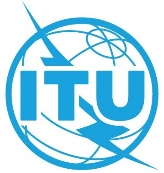 SESIÓN PLENARIAAddéndum 2 al
Documento 39-S26 de mayo de 2022Original: inglésInforme del ConsejoInforme del ConsejoINFORME DEL GRUPO DE TRABAJO DEL CONSEJO SOBRE LOS
PLANES ESTRATÉGICO Y FINANCIERO PARA 2024-2027 (GTC-PEF)INFORME DEL GRUPO DE TRABAJO DEL CONSEJO SOBRE LOS
PLANES ESTRATÉGICO Y FINANCIERO PARA 2024-2027 (GTC-PEF)PROYECTO DE ANEXO 2 A LA RESOLUCIÓN 71:
INFORME DE SITUACIÓNPROYECTO DE ANEXO 2 A LA RESOLUCIÓN 71:
INFORME DE SITUACIÓN